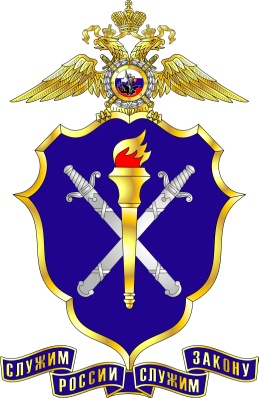 6 апреля – День работника следственных органов МВД РоссииДень работника следственных органов, учрежденный 6 апреля 1963 года указом Президиума ВС СССР, является профессиональным праздником сотрудников следственных подразделений органов внутренних дел Российской Федерации. Именно в этот знаменательный день Министерству охраны общественного порядка СССР было предоставлено право официальной деятельности в области уголовного судопроизводства по делам, по которым предварительное следствие обязательно.Высокий профессионализм, служение закону и народу, верность долгу и отчизне – вот, что так отличает сотрудников в их нелегкой и опасной служебной деятельности. И спустя вот уже 56 лет, следователи системы МВД России, в том числе следователи следственного отдела ОМВД России по Гудермесскому району Чеченской Республики продолжают успешно вести незримый бой с организованной преступностью, бандитизмом и любыми проявлениями экстремистской и коррупционной направленности. Коллектив следственного органа – следственного отдела (СО) ОМВД России по Гудермесскому району Чеченской Республики сегодня состоит из следующих квалифицированных сотрудников:- начальник СО подполковник юстиции Термолаев Т.Ш.;- заместитель начальника СО майор юстиции Озиев М.А.;- старшие следователи СО майор юстиции Макаев И.Х. и майор юстиции Ибрагимов Ш.К.;- следователи СО капитан юстиции Истамалов А.А., капитан юстиции Булгаков М.В., старший лейтенант юстиции Усманов Д.Б-Б., лейтенант юстиции Оздербиев А.А. и лейтенант юстиции Сурхаев Б.С.----------------------------------------------------------------------------------------------------ЗАМЕТКА05 апреля 2019 года в образовательных учреждениях (школах) Гудермесского муниципального района следователями СО ОМВД России по Гудермесскому району проводилось правовое информирование учащихся старших классов, приуроченного к празднованию Дня работников следственных органов МВД России.Начальник СО ОМВД Россиипо Гудермесскому району ЧРподполковник юстиции                                                             Т.Ш. Термолаев